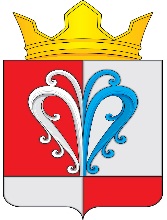 РОССИЙСКАЯ ФЕДЕРАЦИЯКАМЧАТСКИЙ КРАЙЕЛИЗОВСКИЙ МУНИЦИПАЛЬНЫЙ РАЙОНСОБРАНИЕ ДЕПУТАТОВНАЧИКИНСКОГО СЕЛЬСКОГО ПОСЕЛЕНИЯРЕШЕНИЕ Об информации о предложении об образовании Елизовского муниципального округа в границах Елизовского муниципального района	Изучив информацию о предложении об образовании Елизовского муниципального округа в границах Елизовского муниципального района, в порядке установленном пунктом 3.1-1 части 3 статьи 13 Федеральный закон от 6 октября 2003 г. № 131-ФЗ «Об общих принципах организации местного самоуправления в Российской Федерации», Собрание депутатов Начикинского сельского поселенияРЕШИЛО:Считать предложение о возможности образования Елизовского муниципального округа в границах Елизовского муниципального района, в порядке, установленном пунктом 3.1-1 части 3 статьи 13 Федеральный закон от 6 октября 2003 г. № 131-ФЗ «Об общих принципах организации местного самоуправления в Российской Федерации» нецелесообразным и преждевременным до принятия соответствующего Федерального Закона, находящегося на рассмотрении в Государственной Думе Российской Федерации.     2. Направить принятое Решение Главе Начикинского сельского поселения для опубликования (обнародования). Председатель Собрания депутатовНачикинского сельского поселения			               О.М. Хрюкина«24» ноября 2022 г.		                      	37-я внеочередная сессия 4-го созыва	129